External Affairs Committee Meeting Agenda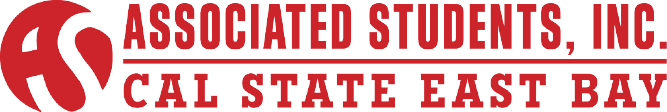 David Lopez, Chair and VP of External Affairs12:00 pm – 1:00 pmFriday, May 15th, 2015ASI Board Room, 2nd Floor, New UU Building Conferencing Instructions:Dial in the access telephone number 888-935-1819Enter participant pass code 5084625 followed by # signCALL TO ORDER ROLL CALLACTION ITEM - Approval of the AgendaACTION ITEM-  Approval of the May 1st, 2015 MinutesPUBLIC COMMENT – Public Comment is intended as a time for any member of the public to address the committee on any issues affecting ASI and/or the California State University, East Bay.ACTION ITEM – Lunch with the SenatorsACTION ITEM –Senator of CEAS EventINFORMATION ITEM – Final Meetings – ChairDISCUSSION ITEM –CLASS Committee– ChairDISCUSSION ITEM – Binders for New Senators – ChairROUND TABLE REMARKSADJOURNMENT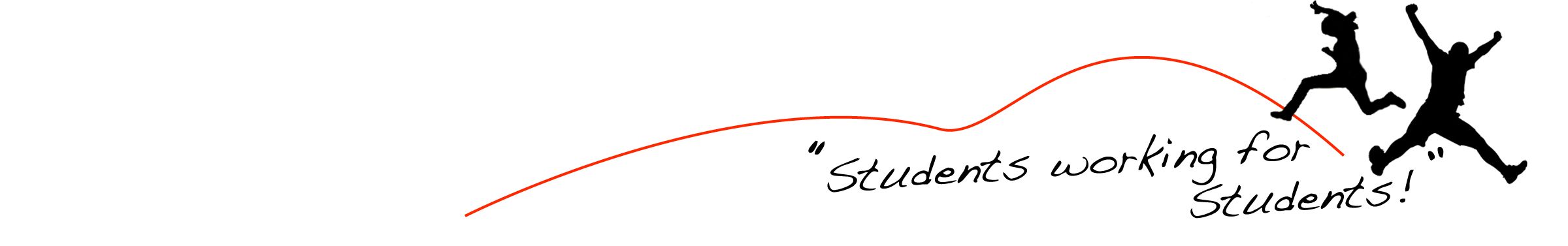 